Ausbildung bei der Hansestadt Wipperfürth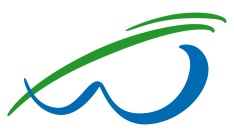 als Bachelor of Laws (LL.B.)Studiengang Kommunaler Verwaltungsdienst- Allgemeine Verwaltung -Voraussetzungen:Zu einem Hochschulstudium berechtigte Schulbildung oder ein gleichwertig anerkannter BildungsstandDauer3 Jahre im Rahmen eines Vorbereitungsdienstes(Duales Bachelor-Studium mit 60 % juristischen, 30 % wirtschaftswissenschaftlichen und 10 % sozialwissenschaftlichen Modulen)AbschlussBachelorprüfung (Bachelorarbeit + Kolloquium) ist gleichzeitig Laufbahnprüfung für die Laufbahngruppe II. 1. Einstiegsamt (ehemals gehobener Dienst) im nichttechnischen DienstVerdienstmöglichkeiten:Anwärterbezüge in Höhe von 1.142,82 €Weiterbildungsmöglichkeiten/Aufstieg:MasterstudiengängeSpezialisierung z.B. in den Bereichen Verwaltungsrecht, Personal- und betriebliches Sozialwesen, Datenschutzrecht usw.modulare QualifikationsmöglichkeitenTätigkeitsfelder:in unterschiedlichen Verwaltungsbehörden Sachbearbeitungs- und FührungsaufgabenTreffen von Verwaltungsentscheidungen auf Grundlage rechtlicher Vorschriften usw. Bewerbung/EinstellungBewerbung frühzeitig; ein Jahr vor Beginn der Ausbildung EinstellungstestPersönliches VorstellungsgesprächWeitere Infos:		www.fhoev.nrw.de